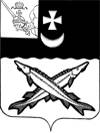 АДМИНИСТРАЦИЯ БЕЛОЗЕРСКОГО  МУНИЦИПАЛЬНОГО РАЙОНА ВОЛОГОДСКОЙ ОБЛАСТИП О С Т А Н О В Л Е Н И ЕОт 10.02.2021№ 34Об утверждении муниципальнойпрограммы «Управление и распоряжение муниципальным имуществомБелозерского муниципального района на 2021-2025 годы»В соответствии с Бюджетным кодексом Российской Федерации, Федеральным законом от 06.10.2003 № 131-ФЗ «Об общих принципах организации местного самоуправления в Российской Федерации», постановлением администрации района от 25.09.2020 №387 «О внесении изменений в постановление администрации района от 30.09.2015 №810», руководствуясь Уставом района 	ПОСТАНОВЛЯЮ:		1. Утвердить прилагаемую муниципальную программу «Управление и распоряжение муниципальным имуществом Белозерского муниципального района на 2021-2025 годы».		2.  Контроль за исполнением настоящего постановления возложить на начальника Управления имущественных отношений района Данилову О.В.		3. Настоящее постановление подлежит размещению на официальном сайте Белозерского муниципального района в информационно-телекоммуникационной сети «Интернет».Руководитель администрации района:				Д.А. СоловьевУтвержденапостановлением администрации района от 10.02.2021 № 34МУНИЦИПАЛЬНАЯ ПРОГРАММА«УПРАВЛЕНИЕ И РАСПОРЯЖЕНИЕ МУНИЦИПАЛЬНЫМ ИМУЩЕСТВОМ БЕЛОЗЕРСКОГО МУНИЦИПАЛЬНОГО РАЙОНАна 2021-2025 ГОДЫ»Раздел 1. ПАСПОРТ ПРОГРАММЫРаздел 2. ОБЩАЯ ХАРАКТЕРИСТИКА СФЕРЫ РЕАЛИЗАЦИИ МУНИЦИПАЛЬНОЙ ПРОГРАММЫИмущество Белозерского муниципального района создает материальную основу для реализации функций (полномочий) органов местного самоуправления, муниципальных учреждений Белозерского муниципального района, предоставления муниципальных услуг гражданам и бизнесу.Однако, низкая ликвидность объектов, а также продолжающийся кризис, недостаток денежных средств на проведение капитальных и текущих ремонтов объектов, находящихся в собственности района, а также удаленность от районного центра, приводит к тому, что теряется их привлекательность для потенциальных арендаторов и покупателей.В структуру и состав муниципальной собственности Белозерского муниципального района входят: земельные участки, нежилые помещения, здания, сооружения, движимое имущество.Управление собственностью Белозерского муниципального района является неотъемлемой частью деятельности Управления имущественных отношений Белозерского муниципального района (далее – Управление)  по решению экономических и социальных задач, укреплению финансовой системы, созданию эффективной конкурентной экономики, обеспечивающей повышение уровня и качества жизни населения Белозерского муниципального района.Эффективное управление и распоряжение муниципальной собственностью не может быть осуществлено без совершенствования системы учета объектов муниципальной собственности района, в том числе земельных участков, без осуществления полномочий собственника по вовлечению объектов собственности муниципального района в хозяйственный оборот, а также без организации эффективного управления земельными ресурсами на территории района.С целью систематизированного учета имущества и контроля за его использованием Управление ведет Реестр муниципального имущества Белозерского муниципального района (далее – Реестр). Одной из основных задач учета имущества является повышение уровня актуальности и полноты сведений в Реестре о составе и стоимости имущества и объектах учета путем непрерывного внесения информации о них.От эффективности управления и распоряжения муниципальным имуществом и земельными ресурсами в значительной степени зависят объемы поступлений в бюджет района.Раздел 3. ОСНОВНЫЕ ПРИОРИТЕТЫ В СФЕРЕ РЕАЛИЗАЦИИ МУНИЦИПАЛЬНОЙ ПРОГРАММЫ, ЦЕЛИ, ЗАДАЧИ, СРОКИ РЕАЛИЗАЦИИ МУНИЦИПАЛЬНОЙ ПРОГРАММЫОсновными целями Программы являются повышение эффективности управления муниципальной собственностью, создание условий для вовлечения в хозяйственный оборот объектов муниципального имущества и земельных участков, направленные на сокращение расходов и увеличение доходов бюджета Белозерского муниципального района.Для достижения поставленных целей Программой определены ключевые задачи:- создание условий для эффективного использования и вовлечения в хозяйственный оборот объектов недвижимого имущества, бесхозяйного имущества;- пополнение доходной части бюджета Белозерского района, а также обеспечение  полноты и своевременности поступлений в бюджет района по закрепленным за Управлением источникам доходов  районного бюджета;- инвентаризация, паспортизация, регистрация объектов недвижимого имущества и земельных участков, корректировка реестра муниципального имущества для создания условий эффективного использования муниципального имущества;- повышение качества предоставления муниципальных услуг;- обеспечение деятельности Управления как ответственного исполнителя Программы.В рамках Программы планируется проведение инвентаризации зданий, сооружений, нежилых помещений, земельных участков, находящихся в Реестре, эффективное ведение претензионно-исковой работы, направленной на ликвидацию задолженности по платежам за пользование муниципальным имуществом и земельными участками, находящимися в муниципальной собственности, земельными участками, государственная собственность на которые не разграничена.Государственная регистрация прав на недвижимое имущество позволит осуществлять права владения, пользования и распоряжения муниципальной собственностью Белозерского муниципального района.Достижение поставленных целей и задач возможно путем реализации запланированных мероприятий, предусмотренных подпрограммами: «Повышение эффективности управления муниципальным имуществом Белозерского муниципального района на 2021- 2025 годы»; «Обеспечение реализации муниципальной программы управление и распоряжение муниципальным имуществом Белозерского муниципального района на 2021 – 2025 годы».Перечень основных мероприятий Программы представлен в приложении 1 к Программе.Перечень целевых показателей (индикаторов) носит открытый характер и предусматривает возможность корректировки в случаях изменения появления новых социально-экономических обстоятельств, оказывающих влияние на сферу реализации Программы. Сведения о целевых показателях представлены в приложении 2 к Программе.Срок реализации Программы с 01.01.2021 года по 31.12.2025 года.Раздел 4.ОСНОВНЫЕ МЕРЫ ПРАВОВОГО РЕГУЛИРОВАНИЯ, НАПРАВЛЕННЫЕ НА ДОСТИЖЕНИЕ ЦЕЛИ И КОНЕЧНЫХ РЕЗУЛЬТАТОВ, ОСНОВАНИЕ ДЛЯ РАЗРАБОТКИ ПРОГРАММЫПостановление Верховного Совета Российской Федерации от 27.12.1991 № 3020-1 «О разграничении государственной собственности в Российской Федерации на федеральную собственность республик в составе Российской Федерации, краев, областей, автономной области, автономных округов, городов Москвы и Санкт-Петербурга и муниципальную собственность»;Федеральный закон от 06.10.2003 № 131-ФЗ «Об общих принципах организации местного самоуправления в Российской Федерации»;Федеральный закон от 21.12.2001 № 178-ФЗ «О приватизации государственного и муниципального имущества»;Федеральный закон от 26.07.2006 № 135-ФЗ «О защите конкуренции»; Федеральный закон от 25.10.2001 № 137-ФЗ «О введение в действие Земельного кодекса Российской Федерации»;Федеральный закон от 29.12.2004 № 189-ФЗ «О введение в действие Жилищного кодекса Российской Федерации»;Решение Представительного Собрания Белозерского муниципального района от 16.12.2005 № 235 «Об утверждении Положения об управлении и распоряжении муниципальной собственностью Белозерского муниципального района» (в редакции от 29.08.2017 №64).  Раздел 5. РЕСУРСНОЕ ОБЕСПЕЧЕНИЕ ПРОГРАММЫ, ОБОСНОВАНИЕ ОБЪЕМА  ФИНАНСОВЫХ РЕСУРСОВ, НЕОБХОДИМЫХ ДЛЯ РЕАЛИЗАЦИИ МУНИЦИПАЛЬНОЙ ПРОГРАММЫ В результате достижения поставленных целей исполнителям, задействованным в Программе, предстоит решить ряд задач, что в свою очередь потребует привлечения материальных ресурсов. Финансирование мероприятий Программы осуществляется за счет средств бюджетов трёх уровней (областной, районный, поселений).Сведения об объеме финансовых средств, необходимых для реализации Программы,  представлены в приложении 4 к Программе.Раздел 6. ЦЕЛЕВЫЕ ПОКАЗАТЕЛИ (ИНДИКАТОРЫ) ДОСТИЖЕНИЯ ЦЕЛЕЙ И РЕШЕНИЯ ЗАДАЧ МУНИЦИПАЛЬНОЙ ПРОГРАММЫЦелевые показатели (индикаторы) приведены в приложении 2 к Программе.в качестве критериев планируемой эффективности реализации муниципальной программы применяются:  - площадь земельных участков, предоставленных для строительства в расчете на 10 тыс. человек населения муниципального района (га);- доля площади земельных участков, являющихся объектами налогообложения земельного налога в общей площади  муниципального района (%);- получение доходов, поступающих в бюджет района по закрепленным за Управлением имущественных отношений  Белозерского муниципального района источникам доходов районного бюджета, не менее чем 90 % от уровня отчетного года;   - изменение величины дебиторской задолженности по неналоговым доходам, администрируемым Управлением имущественных отношений Белозерского муниципального района, в сравнении с уровнем предыдущего года («+» уменьшение, «-» увеличение) (%);- доля жалоб о предоставлении муниципальных услуг, от общего количества предоставленных муниципальных услуг (%);- средний процент выполнения показателей реализации программы (%).Раздел 7. ОЖИДАЕМЫЕ  РЕЗУЛЬТАТЫ  РЕАЛИЗАЦИИ ПРОГРАММЫ За период с 2021 по 2025 годы планируется достижение следующих результатов:- площадь земельных участков, предоставленных для строительства ежегодно не менее 17 га в расчете на 10 тыс. человек населения муниципального района;- доля площади земельных участков, являющихся объектами налогообложения земельного налога в общей площади  муниципального района не менее 32,23 % ежегодно;- получение доходов, поступающих в бюджет района по закрепленным за Управлением имущественных отношений  Белозерского муниципального района источникам доходов районного бюджета, не менее чем 90 % от уровня отчетного года;- отсутствие жалоб о предоставлении муниципальных услуг.                                                                                                                                                                                           Приложение 1                                                                                                                                                                                          к ПрограммеПЕРЕЧЕНЬПРОГРАММНЫХ МЕРОПРИЯТИЙПриложение 2к ПрограммеСВЕДЕНИЯО ЦЕЛЕВЫХ ПОКАЗАТЕЛЯХ (ИНДИКАТОРАХ) МУНИЦИПАЛЬНОЙ ПРОГРАММЫ                                                                                                                                                                                                                                Приложение 3                                                                                                                                                                                                     к Программе  СВЕДЕНИЯО МЕТОДИКЕ РАСЧЕТА ЦЕЛЕВЫХ ПОКАЗАТЕЛЕЙ (ИНДИКАТОРОВ) МУНИЦИПАЛЬНОЙ ПРОГРАММЫ             Приложение 4                                                                                                                                                                                                          к Программе РЕСУРСНОЕ ОБЕСПЕЧЕНИЕ РЕАЛИЗАЦИИ МУНИЦИПАЛЬНОЙ ПРОГРАММЫ ЗА СЧЕТ СРЕДСТВ РАЙОННОГО БЮДЖЕТА (ТЫС.РУБ.)                                                                                                                                                       Приложение 5                                                                                                                                                                                                     к Программе     ПРОГНОЗНАЯ (СПРАВОЧНАЯ) ОЦЕНКА НА РЕАЛИЗАЦИЮ ЦЕЛЕЙ МУНИЦИПАЛЬНОЙ ПРОГРАММЫ (ТЫС.РУБ.)Приложение 6к программе План реализации муниципальной программы Название Программы     Управление и распоряжение муниципальным имуществом Белозерского муниципального района на 2021-2025 годыОтветственный исполнитель ПрограммыУправление имущественных отношений Белозерского муниципального районаСоисполнители ПрограммыОтсутствуютУчастники ПрограммыПрограммно-целевые инструменты ПрограммыОтсутствуютЦели Программы- повышение эффективности управления, использования и распоряжения муниципальной собственностью;- увеличение доходов бюджета Белозерского муниципального района на основе эффективного управления муниципальным имуществомЗадачи Программы- создание условий для эффективного использования и вовлечения в хозяйственный оборот объектов недвижимого имущества, бесхозяйного имущества;- пополнение доходной части бюджета Белозерского района, а также обеспечение полноты и своевременности поступлений в бюджет района по закрепленным за Управлением имущественных отношений Белозерского муниципального района источникам доходов районного бюджета;- инвентаризация, паспортизация, регистрация объектов недвижимого имущества и земельных участков, корректировка реестра муниципального имущества для создания условий эффективного использования муниципального имущества;- повышение качества предоставления муниципальных услуг;- обеспечение деятельности Управления имущественных отношений  Белозерского муниципального района как ответственного исполнителя программыЦелевые индикаторы и показатели Программы- площадь земельных участков, предоставленных для строительства в расчете на 10 тыс. человек населения муниципального района (га);- доля площади земельных участков, являющихся объектами налогообложения земельного налога в общей площади  муниципального района (%);- получение доходов, поступающих в бюджет района по закрепленным за Управлением имущественных отношений  Белозерского муниципального района источникам доходов районного бюджета, не менее чем 90 % от уровня отчетного года;   -изменение величины дебиторской задолженности по неналоговым доходам, администрируемым Управлением имущественных отношений Белозерского муниципального района, в сравнении с уровнем предыдущего года («+» уменьшение, «-» увеличение) (%);- доля жалоб о предоставлении муниципальных услуг, от общего количества предоставленных муниципальных услуг (%)Сроки реализации Программы2021 – 2025 годыОбъем бюджетных  ассигнований Программы   Всего –  51 229, 6 тыс.рублей, в т.ч. по годам:   2021 год –10 869, 5 тыс.рублей   2022 год - 10 090,0 тыс.рублей   2023 год – 10 090,0 тыс.рублей   2024 год – 10 090,0 тыс.рублей   2025 год – 10 090,1 тыс.рублей  Из них районный бюджет всего – 24 373,6 тыс.рублей, в т.ч. по годам:   2021 год –  4 874,8 тыс.рублей   2022 год – 4 874,7  тыс.рублей   2023 год –  4 874,7  тыс.рублей   2024 год –  4 874,7  тыс.рублей   2025 год –  4 874,7 тыс.рублей   областной бюджет всего –   26 076,5  тыс.рублей, в т.ч. по годам:   2021 год –  5 215,3 тыс.рублей   2022 год –  5 215,3 тыс.рублей   2023 год –  5 215,3 тыс.рублей   2024 год –  5 215,3 тыс.рублей   2025 год –  5 215,3 тыс. рублей   бюджет МО «Город Белозерск» всего –779,5 тыс.рублей, в т.ч. по годам:   2021 год –779, 5 тыс.рублей   2022 год – 0,00 тыс. рублей   2023 год – 0,00 тыс. рублей      2024 год – 0,00 тыс. рублей      2025 год – 0,00 тыс. рублей   Ожидаемые результаты реализации ПрограммыЗа период с 2021 по 2025 годы планируется достижение следующих результатов:- площадь земельных участков, предоставленных для строительства ежегодно не менее 17 га в расчете на 10 тыс. человек населения муниципального района;- доля площади земельных участков, являющихся объектами налогообложения земельного налога в общей площади муниципального района не менее 32,23 % ежегодно;- получение доходов, поступающих в бюджет района по закрепленным за Управлением имущественных отношений  Белозерского муниципального района источникам доходов районного бюджета, не менее чем 90 % от уровня отчетного года;- отсутствие жалоб о предоставлении муниципальных услугN 
п/пНаименование
мероприятия Сроки   
выполненияОтветственные
за реализацию
мероприятия Источники   
финансированияN 
п/пНаименование
мероприятия Сроки   
выполненияОтветственные
за реализацию
мероприятия Источники   
финансированияN 
п/пНаименование
мероприятия Сроки   
выполненияОтветственные
за реализацию
мероприятия Источники   
финансирования123451Осуществление кадастрового учета объектов недвижимости и земельных участков2021-2025 годыУправление имущественных отношений Белозерского муниципального районаБюджет района2Проведение работ по оценке стоимости аренды, продажи или залоговой стоимости объектов2021-2025 годыУправление имущественных отношений Белозерского муниципального районаБюджет района3Содержание объектов муниципальной собственности, находящихся в казне муниципального имущества Белозерского муниципального района2021-2025 годыУправление имущественных отношений Белозерского муниципального районаБюджет района4Обеспечение деятельности Управления имущественных отношений 2021-2025 годыУправление имущественных отношений Белозерского муниципального районаБюджет района4Обеспечение деятельности Управления имущественных отношений 2021-2025 годыУправление имущественных отношений Белозерского муниципального районаГородские полномочия5Реализация регионального проекта «Финансовая поддержка семей при рождении детей»2021-2025 годыУправление имущественных отношений Белозерского муниципального районаОбластные субвенции№  
п/пЗадача, направленная на достижение целиНаименование целевого показателяЕдиница
измеренияЗначение целевого показателяЗначение целевого показателяЗначение целевого показателяЗначение целевого показателяЗначение целевого показателяЗначение целевого показателяЗначение целевого показателяЗначение целевого показателя№  
п/пЗадача, направленная на достижение целиНаименование целевого показателяЕдиница
измеренияОтчетноеОценочное№  
п/пЗадача, направленная на достижение целиНаименование целевого показателяЕдиница
измерения2019202020212022202320242024202512346789     101111121Создание условий для эффективного использования и вовлечения в хозяйственный оборот объектов недвижимого имущества, бесхозяйного имущества1.1. Площадь земельных участков, предоставленных для строительства в расчете на 10 тыс. человек населения муниципального районаГа17171717171717171Создание условий для эффективного использования и вовлечения в хозяйственный оборот объектов недвижимого имущества, бесхозяйного имущества1.2. Доля площади земельных участков, являющихся объектами налогообложения земельного налога в общей площади  муниципального района%32,2332,2332,2332,2332,2332,2332,2332,232Пополнение доходной части бюджета Белозерского района, а также обеспечение  полноты и своевременности поступлений в бюджет района по закрепленным за Управлением имущественных отношений Белозерского муниципального района источникам доходов  районного бюджета2.1.Сумма от доходов, поступающих в бюджет района по закрепленным за Управлением имущественных отношений Белозерского муниципального района источникам доходов районного бюджетатыс. руб.4092,16785,14414,04369,04269,04269,04269,04269,02Пополнение доходной части бюджета Белозерского района, а также обеспечение  полноты и своевременности поступлений в бюджет района по закрепленным за Управлением имущественных отношений Белозерского муниципального района источникам доходов  районного бюджета2.1.Сумма от доходов, поступающих в бюджет района по закрепленным за Управлением имущественных отношений Белозерского муниципального района источникам доходов районного бюджета4369,04269,04269,04269,04269,02Пополнение доходной части бюджета Белозерского района, а также обеспечение  полноты и своевременности поступлений в бюджет района по закрепленным за Управлением имущественных отношений Белозерского муниципального района источникам доходов  районного бюджета2.4. Доля удовлетворенных требований по исковым заявлениям о взыскании задолженности по договорам аренды от общего количества предъявленных исковых заявлений о взыскании задолженности по договорам аренды%1001001001001001001001003Повышение качества предоставления муниципальных услуг4.1. Доля жалоб о предоставлении муниципальных услуг, от общего количества предоставленных муниципальных услуг%00000000№п/пНаименование целевого показателя (индикатора)Единица измеренияВременные характеристики целевого показателя (индикатора)Алгоритм формирования (формула) и методологические пояснения к целевому показателю (индикатору)Базовые показатели (индикаторы), используемые в формуле1235671.Площадь земельных участков, предоставленных для строительства в расчете на 10 тыс. человек населения муниципального районаГаГодовая, показатель за периодS= Sст/(Чобщ:10 000)Sст –  площадь земельных участков, предоставленных для строительства на территории муниципального района;Чобщ – среднегодовая численность населения муниципального района2.Доля площади земельных участков, являющихся объектами налогообложения земельного налога в общей площади  муниципального района%Годовая, показатель за периодДпл= (S/Sобщ)*100%S –  общая площадь земельных участков, являющихся объектами налогообложения, на территории муниципального района;Sобщ – общая площадь территории муниципального района3Процент получения доходов, поступающих в бюджет района по закрепленным за Управлением имущественных отношений источникам доходов районного бюджета %Годовая, показатель за периодДт.г./Дп.г.*100%Дт.г.- доходы текущего годаДп.г.- доходы прошлого года4Средний процент выполнения показателей реализации программы%Годовая, показатель за периодСР= ∑((Мфакт/Мплан)*100%)/nМфакт – фактическое значение целевого показателя;Мплан – плановое значение целевого показателя;n – количество суммированных целевых показателейОтветственный исполнитель, соисполнитель, участникРасходы (тыс.руб.)Расходы (тыс.руб.)Расходы (тыс.руб.)Расходы (тыс.руб.)Расходы (тыс.руб.)20212022202320242025145678Управление имущественных отношений10 869,510 090,010 090,010 090,010090,1Источник финансового обеспечения                                                          Оценка расходов (тыс.руб.) годы                                                          Оценка расходов (тыс.руб.) годы                                                          Оценка расходов (тыс.руб.) годы                                                          Оценка расходов (тыс.руб.) годы                                                          Оценка расходов (тыс.руб.) годыИсточник финансового обеспеченияочередной годпервый год планового периодавторой год планового периодаТретий год планового периодаЧетвертый год планового периода123456Всего10 869,510 090,010 090,010 090,010 090,1Районный бюджет 4 874, 84 874, 74 874, 74 874, 74 874, 7Областной бюджет5 215,35 215,35 215,35 215,35 215,3Бюджет муниципального образований «Город Белозерск»779,50,000,000,000,00Наименование подпрограммы, основного мероприятия, мероприятий, реализуемых в рамках основного мероприятияОтветственный исполнитель (Ф.И.О., должность)СрокСрокОжидаемый непосредственный результат (краткое описание)Финансирование (тыс. руб.)Финансирование (тыс. руб.)Финансирование (тыс. руб.)Наименование подпрограммы, основного мероприятия, мероприятий, реализуемых в рамках основного мероприятияОтветственный исполнитель (Ф.И.О., должность)начала реализацииокончания реализацииОжидаемый непосредственный результат (краткое описание)очередной годпервый год планового периодавторой год планового периода12345678Мероприятие 1.)Осуществление кадастрового учета объектов недвижимости и земельных участковДанилова Ольга Витальевна, начальник Управления имущественных отношений 	01.01.202131.12.2025Эффективное управление муниципальным имуществом 470,0470,0470,0Мероприятие 2.)Проведение работ по оценке стоимости аренды, продажи или залоговой стоимости объектовДанилова Ольга Витальевна, начальник Управления имущественных отношений 01.01.202131.12.2025Эффективное управление муниципальным имуществом 100,0100,0100,0Мероприятие 3.)Содержание объектов муниципальной собственности, находящихся в казне муниципального имущества Белозерского муниципального районаДанилова Ольга Витальевна, начальник Управления имущественных отношений 01.01.202131.12.2025Эффективное управление муниципальным имуществом 143,6143,6143,6Мероприятие 4.)Обеспечение деятельности Управления имущественных отношений Данилова Ольга Витальевна, начальник Управления имущественных отношений 01.01.202131.12.2025Реализация муниципальной программы4 940,64 161,14 161,1Мероприятие 5.)Реализация регионального проекта «Финансовая поддержка семей при рождении детей»Данилова Ольга Витальевна, начальник Управления имущественных отношений 01.01.202131.12.2025Реализация регионального проекта5 215,35 215,35 215,3итого----10 869,510 090,010 090,0